Lenten Mid-Week 1 – March 4, 2020427 In the Cross of Christ I Glory1	In the cross of Christ I glory,
    Tow’ring o’er the wrecks of time.
All the light of sacred story
    Gathers round its head sublime.2	When the woes of life o’ertake me,
    Hopes deceive, and fears annoy,
Never shall the cross forsake me;
    Lo, it glows with peace and joy.3	When the sun of bliss is beaming
    Light and love upon my way,
From the cross the radiance streaming
    Adds more luster to the day.4	Bane and blessing, pain and pleasure
    By the cross are sanctified;
Peace is there that knows no measure,
    Joys that through all time abide.Text: Public domainStandOpening VersiclesL	This is the day which the Lord has made;C	let us rejoice and be glad in it.L	From the rising of the sun to its setting,C	the name of the Lord is to be praised.L	Return to the Lord, your God, for He is gracious and merciful,C	slow to anger, and abounding in steadfast love, and repents of evil.L	Jesus said: If any man would come after Me,C	let him deny himself and take up his cross and follow Me.L	Christ was wounded for our transgressions.C	He was bruised for our iniquities.L	From the rising of the sun to its setting,C	the name of the Lord is to be praised.C	Glory be to the Father and to the Son and to the Holy Spirit;
		as it was in the beginning, is now, and will be forever. Amen.632 O Jesus, Blessed Lord, to Thee1	O Jesus, blessèd Lord, to Thee
My heartfelt thanks forever be,
Who hast so lovingly bestowed
On me Thy body and Thy blood.2	Break forth, my soul, for joy and say:
What wealth is come to me this day!
My Savior dwells within my heart:
How blessed am I! How good Thou art!Text: Public domainSitReadings From Holy ScriptureReading	Genesis 3:1–21L	A reading from Genesis, the third chapter.	1Now the serpent was more crafty than any other beast of the field that the Lord God had made.	He said to the woman, “Did God actually say, ‘You shall not eat of any tree in the garden’?” 2And the woman said to the serpent, “We may eat of the fruit of the trees in the garden, 3but God said, ‘You shall not eat of the fruit of the tree that is in the midst of the garden, neither shall you touch it, lest you die.’” 4But the serpent said to the woman, “You will not surely die. 5For God knows that when you eat of it your eyes will be opened, and you will be like God, knowing good and evil.” 6So when the woman saw that the tree was good for food, and that it was a delight to the eyes, and that the tree was to be desired to make one wise, she took of its fruit and ate, and she also gave some to her husband who was with her, and he ate. 7Then the eyes of both were opened, and they knew that they were naked. And they sewed fig leaves together and made themselves loincloths.	8And they heard the sound of the Lord God walking in the garden in the cool of the day, and the man and his wife hid themselves from the presence of the Lord God among the trees of the garden. 9But the Lord God called to the man and said to him, “Where are you?” 10And he said, “I heard the sound of you in the garden, and I was afraid, because I was naked, and I hid myself.” 11He said, “Who told you that you were naked? Have you eaten of the tree of which I commanded you not to eat?” 12The man said, “The woman whom you gave to be with me, she gave me fruit of the tree, and I ate.” 13Then the Lord God said to the woman, “What is this that you have done?” The woman said, “The serpent deceived me, and I ate.”	14The Lord God said to the serpent,“Because you have done this,
	cursed are you above all livestock
	and above all beasts of the field;
on your belly you shall go,
	and dust you shall eat
	all the days of your life.
15I will put enmity between you and the woman,
	and between your offspring and her offspring;
he shall bruise your head,
	and you shall bruise his heel.”	16To the woman he said,“I will surely multiply your pain in childbearing;
	in pain you shall bring forth children.
Your desire shall be for your husband,
	and he shall rule over you.”	17And to Adam he said,“Because you have listened to the voice of your wife
	and have eaten of the tree
of which I commanded you,
	‘You shall not eat of it,’
cursed is the ground because of you;
	in pain you shall eat of it all the days of your life;
18thorns and thistles it shall bring forth for you;
	and you shall eat the plants of the field.
19By the sweat of your face
	you shall eat bread,
till you return to the ground,
	for out of it you were taken;
for you are dust,
	and to dust you shall return.”	20The man called his wife’s name Eve, because she was the mother of all living. 21And the Lord God made for Adam and for his wife garments of skins and clothed them.Joy-Filled SingersStandReading	Mark 14:17–25	17And when it was evening, he came with the twelve. 18And as they were reclining at table and eating, Jesus said, “Truly, I say to you, one of you will betray me, one who is eating with me.” 19They began to be sorrowful and to say to him one after another, “Is it I?” 20He said to them, “It is one of the twelve, one who is dipping bread into the dish with me. 21For the Son of Man goes as it is written of him, but woe to that man by whom the Son of Man is betrayed! It would have been better for that man if he had not been born.”	22And as they were eating, he took bread, and after blessing it broke it and gave it to them, and said, “Take; this is my body.” 23And he took a cup, and when he had given thanks he gave it to them, and they all drank of it. 24And he said to them, “This is my blood of the covenant, which is poured out for many. 25Truly, I say to you, I will not drink again of the fruit of the vine until that day when I drink it new in the kingdom of God.”ResponsoryL	We have an advocate with the Father; Jesus is the propitiation for our sins.C	He was delivered up to death; He was delivered for the sins of the people.L	Blessed is he whose transgression is forgiven and whose sin is put away.C	He was delivered up to death; He was delivered for the sins of the people.L	We have an advocate with the Father; Jesus is the propitiation for our sins.C	He was delivered up to death; He was delivered for the sins of the people.Christian Questions with Their AnswersAfter confession and instruction in the Ten Commandments, the Creed, the Lord’s Prayer, and the Sacraments of Baptism and the Lord’s Supper, the pastor may ask, or Christians may ask themselves these questions:1. Do you believe that you are a sinner?Yes, I believe it. I am a sinner.2. How do you know this?From the Ten Commandments, which I have not kept.3. Are you sorry for your sins?Yes, I am sorry that I have sinned against God.4. What have you deserved from God because of your sins?His wrath and displeasure, temporal death, and eternal damnation. See Romans 6:21, 23.5. Do you hope to be saved?Yes, that is my hope.6. In whom then do you trust?In my dear Lord Jesus Christ.7. Who is Christ?The Son of God, true God and man.8. How many Gods are there?Only one, but there are three persons: Father, Son, and Holy Spirit.9. What has Christ done for you that you trust in Him?He died for me and shed His blood for me on the cross for the forgiveness of sins.10. Did the Father also die for you?He did not. The Father is God only, as is the Holy Spirit; but the Son is both true God and true man. He died for me and shed His blood for me.11. How do you know this?From the Holy Gospel, from the words instituting the Sacrament, and by His body and blood given me as a pledge in the Sacrament.12. What are the Words of Institution?Our Lord Jesus Christ, on the night when He was betrayed, took bread, and when He had given thanks, He broke it and gave it to the disciples and said: “Take, eat; this is My body, which is given for you. This do in remembrance of Me.” In the same way also He took the cup after supper, and when He had given thanks, He gave it to them, saying: “Drink of it, all of you; this cup is the new testament in My blood, which is shed for you for the forgiveness of sins. This do, as often as you drink it, in remembrance of Me.”13. Do you believe, then, that the true body and blood of Christ are in the Sacrament?Yes, I believe it.14. What convinces you to believe this?The word of Christ: Take, eat, this is My body; drink of it, all of you, this is My blood.15. What should we do when we eat His body and drink His blood, and in this way receive His pledge?We should remember and proclaim His death and the shedding of His blood, as He taught us: This do, as often as you drink it, in remembrance of Me.16. Why should we remember and proclaim His death?First, so we may learn to believe that no creature could make satisfaction for our sins. Only Christ, true God and man, could do that. Second, so we may learn to be horrified by our sins, and to regard them as very serious. Third, so we may find joy and comfort in Christ alone, and through faith in Him be saved.17. What motivated Christ to die and make full payment for your sins?His great love for His Father and for me and other sinners, as it is written in John 14; Romans 5; Galatians 2; and Ephesians 5.18. Finally, why do you wish to go to the Sacrament?That I may learn to believe that Christ, out of great love, died for my sin, and also learn from Him to love God and my neighbor.19. What should admonish and encourage a Christian to receive the Sacrament frequently?First, both the command and the promise of Christ the Lord. Second, his own pressing need, because of which the command, encouragement, and promise are given.20. But what should you do if you are not aware of this need and have no hunger and thirst for the Sacrament?To such a person no better advice can be given than this: first, he should touch his body to see if he still has flesh and blood. Then he should believe what the Scriptures say of it in Galatians 5 and Romans 7. Second, he should look around to see whether he is still in the world, and remember that there will be no lack of sin and trouble, as the Scriptures say in John 15–16 and in 1 John 2 and 5. Third, he will certainly have the devil also around him, who with his lying and murdering day and night will let him have no peace, within or without, as the Scriptures picture him in John 8 and 16; 1 Peter 5; Ephesians 6; and 2 Timothy 2.NOTEThese questions and answers are no child’s play, but are drawn up with great earnestness of purpose by the venerable and devout Dr. Luther for both young and old. Let each one pay attention and consider it a serious matter; for St. Paul writes to the Galatians in chapter six: “Do not be deceived: God cannot be mocked.”Sit642 O Living Bread from Heaven1	O living Bread from heaven,
    How well You feed your guest!
The gifts that You have given
    Have filled my heart with rest.
Oh, wondrous food of blessing,
    Oh, cup that heals our woes!
My heart, this gift possessing,
    With praises overflows.2	My Lord, You here have led me
    To this most holy place
And with Yourself have fed me
    The treasures of Your grace;
For You have freely given
    What earth could never buy,
The bread of life from heaven,
    That now I shall not die.3	You gave me all I wanted;
    This food can death destroy.
And You have freely granted
    The cup of endless joy.
My Lord, I do not merit
    The favor You have shown,
And all my soul and spirit
    Bow down before Your throne.4	Lord, grant me then, thus strengthened
    With heav’nly food, while here
My course on earth is lengthened,
    To serve with holy fear.
And when You call my spirit
    To leave this world below,
I enter, through Your merit,
    Where joys unmingled flow.Text: Public domainSermon - Rev. Jeffrey Wade: "Where is this written?"Apostles’ CreedOfferingWhy do we take time in our service to give you the opportunity to sacrificially give? We provide the members of St. John's the opportunity to sacrificially give to aid them in the continued drowning of sin that began in Holy Baptism. Such sacrificial giving causes something inside of us to die. What dies is the impulse to fret about not having enough, the unbelief that would tie love's hands in fear. This is what's drowned every time we give and we lift our eyes to the heavenly Father and remember with joy who He is and who we are.Offertory: 629 What Is This Bread1	What is this bread?
Christ’s body risen from the dead:
    This bread we break,
    This life we take,
Was crushed to pay for our release.
O taste and see—the Lord is peace.2	What is this wine?
The blood of Jesus shed for mine;
    The cup of grace
    Brings His embrace
Of life and love until I sing!
O taste and see—the Lord is King.3	So who am I,
That I should live and He should die
    Under the rod?
    My God, my God,
Why have You not forsaken me?
O taste and see—the Lord is free.4	Yet is God here?
Oh, yes! By Word and promise clear,
    In mouth and soul
    He makes us whole—
Christ, truly present in this meal.
O taste and see—the Lord is real.5	Is this for me?
I am forgiven and set free!
    I do believe
    That I receive
His very body and His blood.
O taste and see—the Lord is good.Text: © 1991 Fred and Jean Baue. Used by permission: CCLI no. 2040287StandLord’s Prayer	LSB 179P	Lord, remember us in Your kingdom and teach us to pray:C	Our Father who art in heaven,     hallowed be Thy name,     Thy kingdom come,     Thy will be done on earth          as it is in heaven;     give us this day our daily bread;     and forgive us our trespasses          as we forgive those          who trespass against us;     and lead us not into temptation,     but deliver us from evil.For Thine is the kingdom     and the power and the glory     forever and ever. Amen.Collect of the DayL	O Lord God, You led Your ancient people through the wilderness and brought them to the promised land. Guide the people of Your Church that following our Savior we may walk through the wilderness of this world toward the glory of the world to come; through Jesus Christ, Your Son, our Lord, who lives and reigns with You and the Holy Spirit, one God, now and forever.C	Amen.Collect for the WordL	Blessed Lord, You have caused all Holy Scriptures to be written for our learning. Grant that we may so hear them, read, mark, learn, and take them to heart that, by the patience and comfort of Your holy Word, we may embrace and ever hold fast the blessed hope of everlasting life; through Jesus Christ, Your Son, our Lord, who lives and reigns with You and the Holy Spirit, one God, now and forever.C	Amen.Luther's Evening PrayerC	I thank You, my heavenly Father, through Jesus Christ, Your dear Son, that You have graciously kept me this day; and I pray that You would forgive me all my sins where I have done wrong, and graciously keep me this night. For into Your hands I commend myself, my body and soul, and all things. Let Your holy angel be with me, that the evil foe may have no power over me.BlessingL	Let us bless the Lord.C	Thanks be to God.P	The grace of our Lord T Jesus Christ and the love of God and the communion of the Holy Spirit be with you all.C	Amen.643 Sent Forth by God’s Blessing1	Sent forth by God’s blessing,
    Our true faith confessing,
The people of God from His dwelling take leave.
    The Supper is ended.
    O now be extended
The fruits of this service in all who believe.
    The seed of His teaching,
    Receptive souls reaching,
Shall blossom in action for God and for all.
    His grace did invite us,
    His love shall unite us
To work for God’s kingdom and answer His call.2	With praise and thanksgiving
    To God ever-living,
The tasks of our ev’ryday life we will face.
    Our faith ever sharing,
    In love ever caring,
Embracing His children of each tribe and race.
    With Your feast You feed us,
    With Your light now lead us;
Unite us as one in this life that we share.
    Then may all the living
    With praise and thanksgiving
Give honor to Christ and His name that we bear.Text: © 1964 World Library Publications. Used by permission: CCLI no. 2040287AcknowledgmentsService of Prayer and Preaching from Lutheran Service BookUnless otherwise indicated, Scripture quotations are from the ESV® Bible (The Holy Bible, English Standard Version®), copyright © 2001 by Crossway, a publishing ministry of Good News Publishers. Used by permission. All rights reserved.Created by Lutheran Service Builder © 2018 Concordia Publishing House.What is the Sacrament of the Altar?It is the true body and blood of our Lord Jesus Christ under the bread and wine, instituted by Christ Himself for us Christians to eat and to drink.Where is this written?The holy Evangelists Matthew, Mark, Luke, and St. Paul write:Our Lord Jesus Christ, on the night when He was betrayed, took bread, and when He had given thanks, He broke it and gave it to the disciples and said: “Take, eat; this is My body, which is given for you. This do in remembrance of Me.”In the same way also He took the cup after supper, and when He had given thanks, He gave it to them, saying, “Drink of it, all of you; this cup is the new testament in My blood, which is shed for you for the forgiveness of sins. This do, as often as you drink it, in remembrance of Me.”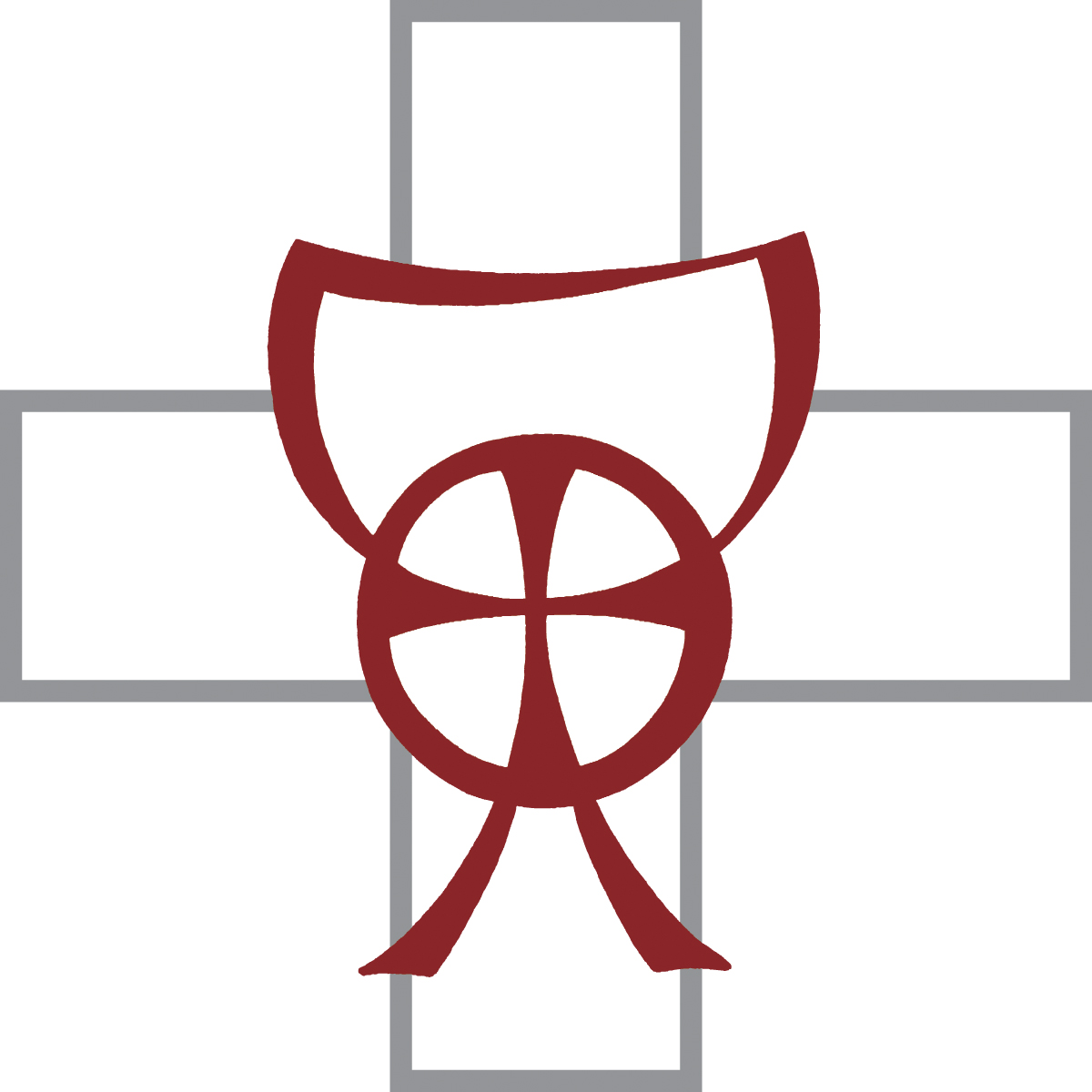 Lenten Mid-Week 1Service of Prayer & Preaching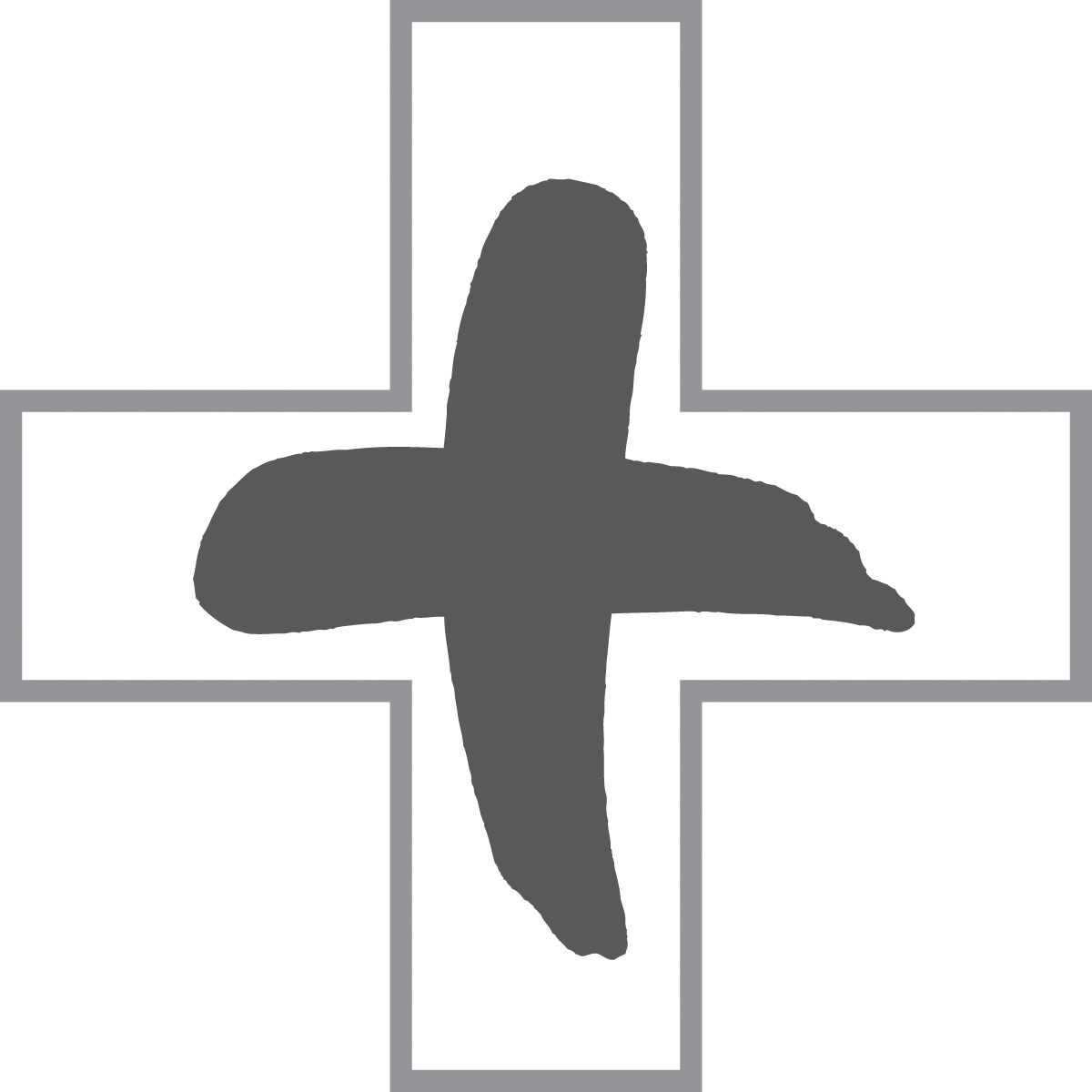 St. John’s Lutheran Church and School | Waltz, MIWednesday, March 4, 2020 at 6:00pmTo our Catechumens:Name: 	_______________________________________________________________________________Date:		_______________________________________________________________________________Three things your recall from the Sermon:				1.	_____________________________________________________________________________				2.	_____________________________________________________________________________				3.	_____________________________________________________________________________What was your favorite stanza of one of the hymns?				_______________________________________________________________________________				_______________________________________________________________________________				_______________________________________________________________________________				_______________________________________________________________________________What is the purpose of receiving the Lord’s Supper?				_______________________________________________________________________________				_______________________________________________________________________________				_______________________________________________________________________________				_______________________________________________________________________________Do you wish to receive the Lord’s Supper?				_______________________________________________________________________________To the Parents of our Catechumens:Name: 	_______________________________________________________________________________Date:		_______________________________________________________________________________Three things your recall from the Sermon:				1.	_____________________________________________________________________________				2.	_____________________________________________________________________________				3.	_____________________________________________________________________________Three ways your child has demonstrated their faith this week:				1.	_____________________________________________________________________________				2.	_____________________________________________________________________________				3.	_____________________________________________________________________________Why do you wish your child to receive the Lord’s Supper?				_______________________________________________________________________________				_______________________________________________________________________________				_______________________________________________________________________________				_______________________________________________________________________________